Secretaria de Administração Penitenciária CHECK LIST Processo de pagamento – ContratosApontamentos:Assinatura e Matrícula do Servidor				Carimbo do Servidor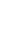 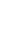 ANEXO ICERTIDÃO DE SALDO DE CONTRATOCertifico para os devidos fins, que o Contrato nº. ___/202__, possui o seguinte saldo originário _____________, com a dedução do presente pagamento no valor de ____________________, restará o valor de ____________________, conforme planilha abaixo:                Atenciosamente,xxxxxxxxxxxxxxxxxxxxxxxxxxxxxxxxxxxxFiscal de ContratoExigências para Formalização de Procedimentos para Carta-ContratoResponsávelTempo no setor FASE DE SOLICITAÇÃOFASE DE SOLICITAÇÃOFASE DE SOLICITAÇÃORecebimento da Fatura Nota fiscal; Recibo e Certidões negativas de débitos fiscais, trabalhista da empresa e Declaração de optante do SIMPLES apresentada pela Contratada, se for o caso; Protocolo1DEGEP anexa Termo de Contrato e o último Termo Aditivo e seus respectivos extratos; Portaria dos fiscais do contrato;DEGEP2Despacho do DEGEP para o fiscal do contrato solicitando o ATESTO – TES no Sistema do SGC;DEGEP2Atesto do Fiscal de Contrato - TES devidamente assinado eletronicamente e ou atesto manual quando necessário devidamente assinado;Fiscal de Contrato2Relatório de Fiscalização de Contrato (juntar anexos da Portaria de Fiscalização de Contratos);Fiscal de Contrato2Anexo I da Instrução Normativa nº. 002/2021 – SEAP/AM, de 29 julho de 2021;Fiscal de Contrato2Fiscal anexa o empenho e as certidões negativas de débitos fiscais, trabalhistas e Declaração de optante do SIMPLES apresentada pela Contratada, se for o caso ou se estiverem vencidasFiscal de Contrato2Certidão de saldo de contrato existente e resultado do abatimento do pagamento em tela (Anexo I da IN);Fiscal de Contrato2Despacho do Fiscal de Contrato encaminhando os autos ao DEGEP para conferência;Fiscal de Contrato2Despacho do DEGEP com resumo da instrução processual e encaminhamento para SECEX para conhecimento;DEGEP1Despacho SECEX de ciência e encaminhamento ao Ordenador para prosseguimento do processo;SEXEC1Ordenador encaminha à Assessoria de Gabinete emissão de Nota Técnica;ORDENADOR1Despacho da Assessoria de Gabinete solicitando aprovação da Nota Técnica e encaminhando para o Ordenador de Despesas para autorização de pagamento;ASS GABINETE3Despacho de autorização do Ordenador de Despesas em conformidade com o art. 64 da Lei nº. 4.320/64 encaminhando ao DAF para pagamento e demais providências.ORDENADOR1Nota de Lançamento; Programa de Desembolso e Ordem Bancária. Após finalizado encaminha para arquivamento (DAL)DAF2Gerencia arquivamento de processos (ARQUIVO)DAL1MêsNº - NENº - NFTES NºValor – Mensal(R$)Valor –Desembolso(R$)Total de saldo restante (R$)Total de saldo restante (R$)Total de saldo restante (R$)Total de saldo restante (R$)Total de saldo restante (R$)Total de saldo restante (R$)